Государственное бюджетное  профессиональное образовательное учреждениеКраснодарского края «Гулькевичский строительный техникум»СОГЛАСОВАНОНа заседании МО  «Сфера обслуживания»Председатель __________ Друзенко Г.Н.Протокол №___ от  «___» ________20___ г.Курсовая работаУчебно-методический комплексСпециальность 19.02.10 Технология продукции общественного питанияГулькевичи 20171. Общие положения1.1. Настоящее положение разработано в соответствии с Приказом Министерства образования и науки Российской Федерации (Минобрнауки России) от 14 июня 2013 г. N 464 г. Москва "Об утверждении Порядка организации и осуществления образовательной деятельности по образовательным программам среднего профессионального образования"  и Приложением к письму Минобразования России «О рекомендациях по организации выполнения и защиты курсовой работы (проекта) по дисциплине в образовательных учреждениях среднего профессионального образования» от 05.04.1999 г. № 16-52-55ин/16-13, Федеральными государственными образовательными стандартами среднего профессионального образования (далее - ФГОС СПО).1.1. Курсовая работа один из основных видов учебных занятий и форм контроля учебной деятельности студентов, предусмотренных учебным планом специальности в государственном бюджетном профессиональном образовательном учреждении Краснодарского края  «Гулькевичский строительный техникум» (далее – техникум).1.2. Выполнение студентом курсовой  работы осуществляется на заключительном этапе изучения учебной дисциплины или междисциплинарного курса (далее – МДК), в ходе которого проверяются полученные знания и умения или компетенции при решении комплексных задач, связанных со сферой профессиональной деятельности будущих специалистов или видом профессиональной деятельности.1.3. Курсовая работа представляет собой логически завершенное и оформленное в виде текста изложение студентом содержания отдельных проблем, задач и методов их решения в профессиональной деятельности и выполняется с целью углубленного изучения отдельных тем, соответствующих учебных дисциплин или  МДК. 1.4. В процессе выполнения курсовой работы решаются следующие задачи: - расширение, систематизация и закрепление теоретических и практических знаний по дисциплине, общих и профессиональных компетенций по МДК в соответствии с требованиями ФГОС СПО по соответствующему направлению подготовки специалистов;- освоение общих и профессиональных компетенций; - приобретение опыта творческого мышления, обобщения и анализа;- развитие инициативы, самостоятельности, ответственности и организованности;- приобщение к работе со справочной, специальной и нормативной литературой;- применение современных методов организационного, правового, экономического и социального анализа, оценки, сравнения, выбора и обоснования предлагаемых решений.      1.5. Количество курсовых работ, наименование дисциплин, по которым они предусматриваются, и количество часов обязательной учебной нагрузки студента, отведенное на их выполнение, определяются Федеральными государственными образовательными стандартами среднего профессионального образования в части государственных требований к минимуму содержания и уровню подготовки выпускников по специальности (далее - Государственные требования), образовательной программой по специальности. На весь период обучения предусматривается выполнение не более трех курсовых работ (проектов) по дисциплинам профессионального цикла (общепрофессиональные дисциплины, профессиональные модули).      1.6. Курсовая работа выполняется в сроки, определенные  учебным планом по специальности и рабочим учебным планом техникума.      1.7. Настоящее Положение об организации выполнения и защиты курсовой работы по дисциплинам профессионального цикла в ГБПОУ КК «Гулькевичский строительный техникум», дополнения и изменения к нему принимается Педагогическим советом и утверждается директором техникума.2. Содержание курсовой работы2.1. По содержанию курсовая работа может носить реферативный характер. По объему курсовая работа должна содержать 20-25 страниц печатного текста.2.2. По структуре курсовая работа реферативного характера состоит из:- введения, в котором раскрывается актуальность и значение темы, формулируется цель работы;- теоретической части, в которой представлена история вопроса, уровень разработанности проблемы в теории и практике посредством сравнительного анализа литературы;- заключения, в котором содержатся выводы и рекомендации относительно возможностей использования материалов работы;- списка использованных источников;- приложения.Студент разрабатывает и оформляет курсовую работу (проект) в соответствии с требованиями ЕСТД и ЕСКД.2.3. Студент разрабатывает и оформляет курсовую работу в соответствии с требованиями:- ЕСТД (Единая система технологической документации);- ЕСКД (Единая система конструкторской документации);- ГОСТ 7.32-2001. Система стандартов по информации, библиотечному делу и издательскому делу. Отчет о научно-исследовательской работе. Структура и правила оформления.- ГОСТ Р1.5-92 ГСС. Общие требования к построению, изложению, оформлению и содержанию стандартов. – М.: Изд-во стандартов, 1994, ГОСТ 2.105-95 ЕСКД. Общие требования к текстовым документам. – М.: Изд-во стандартов, 1996, ГОСТ 2.106-96 Текстовые документы. – М.: Изд-во стандартов, 1998, ГОСТ 2.304-81 Шрифты чертежные. – М.: Изд-во стандартов, 1991, ГОСТ 7.1-03 Библиографическое описание документа. Общие требования и правила составления. – М.: Изд-во стандартов, 2005, ГОСТ 8.417-81 ГСИ. Единицы физических величин. – М.: Изд-во стандартов, 1982, ГОСТ 21.1101- 92 СПДС. Основные требования к рабочей документации. – М.: Изд-во стандартов, 1992.
Выделяют следующие структурные элементы курсовой  работы (проекта):Титульный лист (Приложение А).Содержание (Приложение 1).Введение.Основная часть (разделы, подразделы, пункты).Заключение (выводы и рекомендации).Список использованных источников.Приложения (при необходимости).Для получения допуска к защите курсовой работы (проекта), к работе прилагаются:- отзыв руководителя. 2.4. Общий объем курсовой работы не должен превышать 25 страниц печатного текста формата А4, исключая пробелы, рисунки, схемы и приложения, шрифтом Times New Roman, размер 14 кегль, через 1,5 интервал. Цвет шрифта должен быть черным, полужирный шрифт не применяется, с соблюдением следующих размеров полей:а) левое - не менее 30 мм;б) правое - не менее 10 мм;в) верхнее и нижнее – не менее 20 мм;г) абзац – 1,25 см.Расстояние между заголовком и текстом при выполнении пояснительной записки на ПК должно быть равно 2 интервалам.2.5 При выполнении курсовой работы необходимо соблюдать равномерную плотность, контрастность и четкость изображения по всему отчету. В курсовой работе должны быть четкие, нерасплывшиеся линии, буквы, цифры и знаки.2.6 Опечатки, описки и графические неточности, обнаруженные в процессе подготовки курсовой работы (проекта), допускается исправлять подчисткой или закрашиванием белой краской и нанесением на том же месте исправленного текста (графики) машинописным способом или черными чернилами, пастой или тушью - рукописным способом.Повреждения листов курсовой работы, помарки и следы не полностью удаленного прежнего текста (графики) не допускаются.2.7 Наименования структурных элементов курсовой работы (проекта), "СОДЕРЖАНИЕ", "ВВЕДЕНИЕ", "ЗАКЛЮЧЕНИЕ", "СПИСОК ИСПОЛЬЗОВАННЫХ ИСТОЧНИКОВ", "ПРИЛОЖЕНИЕ" служат заголовками структурных элементов курсовой работы. Заголовки структурных элементов следует располагать в середине строки без точки в конце и печатать прописными буквами, не подчеркивая.2.8 Основную часть курсовой работы следует делить на разделы, подразделы и пункты. Пункты, при необходимости, могут делиться на подпункты. При делении текста курсовой работы на пункты и подпункты необходимо, чтобы каждый пункт содержал законченную информацию.2.9 Подразделы, пункты и подпункты следует нумеровать арабскими цифрами и записывать с абзацного отступа. Разделы должны иметь порядковую нумерацию в пределах всего текста, за исключением приложений.Пример - 1, 2, 3 и т.д. Номер подраздела или пункта включает номер раздела и порядковый номер подраздела или пункта, разделенные точкой. Пример - 1.1, 1.2, 1.3 и т.д. Номер подпункта включает номер раздела, подраздела, пункта и порядковый номер подпункта, разделенные точкой. Пример - 1.1.1.1, 1.1.1.2, 1.1.1.3 и т.д. После номера раздела, подраздела, пункта и подпункта в тексте точку не ставят. Если текст курсовой работы (проекта)  подразделяют только на пункты, их следует нумеровать, за исключением приложений, порядковыми номерами в пределах всего отчета. Если раздел или подраздел имеет только один пункт или пункт имеет один подпункт, то нумеровать его не следует.2.10 Разделы, подразделы должны иметь заголовки. Пункты, как правило, заголовков не имеют. Заголовки должны четко и кратко отражать содержание разделов, подразделов.  Если заголовок состоит из двух предложений, их разделяют точкой. 3. Нумерация страниц курсовой работы.  .3.1 Страницы курсовой работы   следует нумеровать арабскими цифрами, соблюдая сквозную нумерацию по всему тексту.  Номер страницы проставляют в центре нижней части листа без точки. 3.2 Титульный лист включают в общую нумерацию страниц. Номер страницы на титульном листе не проставляют.3.3 Если курсовая работа не имеет подразделов, то нумерация пунктов в нее должна быть в пределах каждого раздела, и номер пункта должен состоять из номеров раздела и пункта, разделенных точкой. В конце номера пункта точка не ставится. Пример 1 Типы и основные размеры     2 Технические требования     Если курсовая работа(проекта) имеет подразделы, то нумерация пунктов должна быть в пределах подраздела и номер пункта должен состоять из номеров раздела, подраздела и пункта, разделенных точками, например:3 Методы испытаний3.1 Аппараты, материалы и реактивы     3.2 Подготовка к испытанию     3.4 Если раздел состоит из одного подраздела, то подраздел не нумеруется. Если подраздел состоит из одного пункта, то пункт не нумеруется. 3.5 Если текст отчета подразделяется только на пункты, то они нумеруются порядковыми номерами в пределах всего отчета.3.6 Пункты, при необходимости, могут быть разбиты на подпункты, которые должны иметь порядковую нумерацию в пределах каждого пункта, например 4.2.1.1, 4.2.1.2, 4.2.1.3 и т.д.3.7 Внутри пунктов или подпунктов могут быть приведены перечисления. Перед каждым элементом перечисления следует ставить дефис. При необходимости ссылки в тексте курсовой работы (проекта)  на один из элементов перечисления вместо дефиса ставятся строчные буквы в порядке русского алфавита, начиная с буквы а (за исключением букв ё, з, й, о, ч, ъ, ы, ь). Для дальнейшей детализации перечислений необходимо использовать арабские цифры, после которых ставится скобка, а запись производится с абзацного отступа, как показано в примере.       Пример3.8 Каждый структурный элемент курсовой работы (проекта)следует начинать с нового листа (страницы).4. Иллюстрации4.1 Иллюстрации (чертежи, графики, схемы, компьютерные распечатки, диаграммы, фотоснимки) следует располагать в курсовой работе (проекте)   непосредственно после текста, в котором они упоминаются впервые, или на следующей странице. Иллюстрации могут быть в компьютерном исполнении, в том числе и цветные. На все иллюстрации должны быть даны ссылки в курсовой работе (проекте).4.2 Чертежи, графики, диаграммы, схемы, иллюстрации, помещаемые в курсовой работе (проекте), должны соответствовать требованиям государственных стандартов Единой системы конструкторской документации (ЕСКД). Допускается выполнение чертежей, графиков, диаграмм, схем посредством использования компьютерной печати.4.3 Иллюстрации, за исключением иллюстрации приложений, следует нумеровать арабскими цифрами сквозной нумерацией. Если рисунок один, то он обозначается "Рисунок 1". Слово "рисунок" и его наименование располагают посередине строки.4.4 Допускается нумеровать иллюстрации в пределах раздела. В этом случае номер иллюстрации состоит из номера раздела и порядкового номера иллюстрации, разделенных точкой. Например, Рисунок 1.1.4.5 Иллюстрации, при необходимости, могут иметь наименование и пояснительные данные (подрисуночный текст). Слово "Рисунок" и наименование помещают после пояснительных данных и располагают следующим образом: Рисунок 1 - Детали прибора.4.6 Иллюстрации каждого приложения обозначают отдельной нумерацией арабскими цифрами с добавлением перед цифрой обозначения приложения. Например, Рисунок А.З.4.7 При ссылках на иллюстрации следует писать "... в соответствии с рисунком 2" при сквозной нумерации и "... в соответствии с рисунком 1.2" при нумерации в пределах раздела. 5. Таблицы 51 Таблицы применяют для лучшей наглядности и удобства сравнения показателей. Наименование таблицы, при его наличии, должно отражать ее содержание, быть точным, кратким. Наименование таблицы следует помещать над таблицей слева, без абзацного отступа в одну строку с ее номером через тире. 5.2 Таблицу следует располагать в курсовая работе (проекте) непосредственно после текста, в котором она упоминается впервые, или на следующей странице.5.3 На все таблицы должны быть ссылки в курсовая работе (проекте). При ссылке следует писать слово "таблица" с указанием ее номера.5.4 Таблицу с большим числом строк допускается переносить на другой лист (страницу). При переносе части таблицы на другой лист (страницу) слово "Таблица", ее номер и наименование указывают один раз слева над первой частью таблицы, а над другими частями также слева пишут слова "Продолжение таблицы" и указывают номер таблицы. Таблицу с большим количеством граф допускается делить на части и помещать одну часть под другой в пределах одной страницы. Если строки и графы таблицы выходят за формат страницы, то в первом случае в каждой части таблицы повторяется головка, во втором случае - боковик. При делении таблицы на части допускается ее головку или боковик заменять соответственно номером граф и строк. При этом нумеруют арабскими цифрами графы и (или) строки первой части таблицы. Если повторяющийся в разных строках графы таблицы текст состоит из одного слова, то его после первого написания допускается заменять кавычками; если из двух и более слов, то при первом повторении его заменяют словами "То же", а далее - кавычками. Ставить кавычки вместо повторяющихся цифр, марок, знаков, математических и химических символов не допускается. Если цифровые или иные данные в какой-либо строке таблицы не приводят, то в ней ставят прочерк.            5.5 Цифровой материал, как правило, оформляют в виде таблиц. Пример оформления таблицы приведен на рисунке 1.Рисунок 1 5.6 Таблицы, за исключением таблиц приложений, следует нумеровать арабскими цифрами сквозной нумерацией. Допускается нумеровать таблицы в пределах раздела. В этом случае номер таблицы состоит из номера раздела и порядкового номера таблицы, разделенных точкой. Таблицы каждого приложения обозначают отдельной нумерацией арабскими цифрами с добавлением перед цифрой обозначения приложения. Если в курсовая работе (проекте) одна таблица, то она должна быть обозначена "Таблица 1" или "Таблица B.1", если она приведена в приложении В.5.7 Заголовки граф и строк таблицы следует писать с прописной буквы в единственном числе, а подзаголовки граф - со строчной буквы, если они составляют одно предложение с заголовком, или с прописной буквы, если они имеют самостоятельное значение. В конце заголовков и подзаголовков таблиц точки не ставят.5.8 Таблицы слева, справа и снизу, как правило, ограничивают линиями. Допускается применять размер шрифта в таблице меньший, чем в тексте.6. Формулы и уравнения 6.1 Уравнения и формулы следует выделять из текста в отдельную строку. Выше и ниже каждой формулы или уравнения должно быть оставлено не менее одной свободной строки. Если уравнение не умещается в одну строку, то оно должно быть перенесено после знака равенства (=) или после знаков плюс (+), минус (-), умножения (х), деления (:) или других математических знаков, причем знак в начале следующей строки повторяют. При переносе формулы на знаке, символизирующем операцию умножения, применяют знак "X".6.2 Пояснение значений символов и числовых коэффициентов следует приводить непосредственно под формулой в той же последовательности, в которой они даны в формуле.6.3 Формулы в курсовая работе следует нумеровать порядковой нумерацией в пределах всего отчета арабскими цифрами в круглых скобках в крайнем правом положении на строке. Пример                                                                  (1)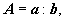                                                                 (2)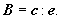          Одну формулу обозначают - (1). 6.4 Формулы, помещаемые в приложениях, должны нумероваться отдельной нумерацией арабскими цифрами в пределах каждого приложения с добавлением перед каждой цифрой обозначения приложения, например формула (B.1).6.5 Ссылки в тексте на порядковые номера формул дают в скобках. Пример - ... в формуле (1).6.6 Допускается нумерация формул в пределах раздела. В этом случае номер формулы состоит из номера раздела и порядкового номера формулы, разделенных точкой, например (3.1).6.7 Порядок изложения в курсовой работе (проекте) математических уравнений такой же, как и формул.7. Ссылки7.1 Ссылки на использованные источники следует указывать порядковым номером библиографического описания источника в списке использованных источников. Порядковый номер ссылки заключают в квадратные скобки. Нумерация ссылок ведется арабскими цифрами в порядке приведения ссылок в тексте курсовой работы(проекта) независимо от деления его на разделы. 7.2 При ссылках на стандарты и технические условия указывают только их обозначение, при этом допускается не указывать год их утверждения при условии полного описания стандарта и технических условий в списке использованных источников в соответствии с ГОСТ 7.1.8. Список использованных источниковСведения об источниках следует располагать в порядке появления ссылок на источники в тексте курсовой работы (проекта) и нумеровать арабскими цифрами без точки и печатать с абзацного отступа.В список источников должны быть включены все нормативные материалы, монографии, статьи и пр., на которые есть ссылка или которые цитируются в тексте работы. Кроме того, в список могут включаться источники, которые не упоминаются в работе, но использовались в процессе работы и определенным образом повлияли на осмысление и раскрытие темы. В списке использованных источников должно быть не менее 10 наименований документов, монографий, учебников, научных статей.Законодательные, нормативно-методические и отчетные материалы записываются в алфавитном порядке. Монографии и другие литературные источники записываются только в алфавитном порядке по первой букве фамилии автора или по первой букве названия источника, если присутствует коллектив авторов. В списке необходимо указывать фамилию и инициалы автора, источника, его название, место издания, название издательства, год опубликования. Когда у источника несколько авторов, то обязательно указывают первые три, а остальные указываются как «и др.». При указании в качестве источника периодического издания его название располагают после названия публикации, отделяя двумя косыми чертами (//), затем указывают через точку год, номер издания и номер страницы. Например:1. Авдеев В.А. Основы комплексной оценки предприятия // Менеджмент в России и за рубежом. - №4, 2012. – С. 21-28.Интернет источники также включаются в список использованных источников в самом конце с полным указанием адреса сайта на английском языке. Оформление списка использованных источников должно производится в строгом соответствии с библиографическими данными самого литературного источника.При подборе и использовании литературы необходимо соблюдать следующие требования:Описание каждого источника дается с абзаца. Заглавие в описании должно точно повторять заглавие книги. Сокращение написание слов в заглавии не допускается. После заглавия книги обязательны выходные данные: место издания, издательство, год издания. Допускается сокращение только следующих городов: Москва (М), Санкт-Петербург (СПб), Ростов-на-Дону (Ростов н/Д). Наименование издательства приводят в именительном падеже в сокращенной форме. Сокращение русских слов и словосочетаний в библиографическом описании РАБОТЫ выполняется по ГОСТ 7.12-93. Перед названием издательства ставится условный разделительный знак - двоеточие, а после названия издательства - запятая и указывается год издания. Слово "год" или буква "г" не пишутся. Например: Наука, 2012. Например: Кибанов А.Я. Управление персоналом организации. - М.: ИНФРА-М, 2012. 9. Приложения9.1 Приложение оформляют как продолжение данного документа на последующих его листах.9.2 В тексте курсовой работы (проекта) на все приложения должны быть даны ссылки. Приложения располагают в порядке ссылок на них в тексте курсовой работы (проекта).9.3 Каждое приложение следует начинать с новой страницы с указанием наверху посередине страницы слова "Приложение", его обозначения. Приложение должно иметь заголовок, который записывают симметрично относительно текста с прописной буквы отдельной строкой.9.4 Приложения обозначают заглавными буквами русского алфавита, начиная с А, за исключением букв Ё, 3, Й, О, Ч, Ъ, Ы, Ь. После слова "Приложение" следует буква, обозначающая его последовательность. Допускается обозначение приложений буквами латинского алфавита, за исключением букв I и О. В случае полного использования букв русского и латинского алфавитов допускается обозначать приложения арабскими цифрами. Если в курсовой работе (проекте) одно приложение, оно обозначается "Приложение А".9.5 Текст каждого приложения, при необходимости, может быть разделен на разделы, подразделы, пункты, подпункты, которые нумеруют в пределах каждого приложения. Перед номером ставится обозначение этого приложения. 10. Текст работы должен демонстрировать:- знакомство автора с основной литературой по рассматриваемым вопросам; - способность выделить проблему и определить методы ее решения;- умение последовательно изложить существо рассматриваемых вопросов; - владение соответствующим понятийным и терминологическим аппаратом; - приемлемый уровень языковой грамотности, включая владение функциональным стилем научного изложения.Работа должна быть написана логически последовательно, литературным языком. Не следует употреблять как излишне пространных и сложно построенных предложений, так и чрезмерно кратких, лаконичных фраз, слабо между собой связанных, допускающих двойное толкование и т.п.В курсовой работе (проекте) должно быть соблюдено единство стиля изложения, обеспечена орфографическая, синтаксическая и стилистическая грамотность в соответствии с нормами современного русского языка.Объем введения должен соответствовать примерно 10% от общего объема работ. Объем заключения составляет около 10% от всего содержания курсовой работы (проекта).3. Тематика курсовых работ3.1. Тематика курсовых работ должна быть актуальной и соответствовать современному состоянию и перспективам развития науки, сфер экономики, управления, права и образования, а также задачам учебной дисциплины и МДК, соответствовать профилю образовательной программы.3.2. Темы курсовых работ должны соответствовать рекомендуемой примерной тематике курсовых работ в рабочих программах учебных дисциплин и МДК.3.3. Тема курсовой работы может быть связана с программой производственной практики студента. 4 Руководство курсовой работой4.1 Руководство курсовой работой (проектов), как правило, осуществляется преподавателями ведущими соответствующие дисциплины и МДК.По требованиям ФГОС СПО руководство курсовой работой (проекта) проводится за счет времени, отведенного на изучение дисциплины/МДК.4.2 К функциям руководителя курсовой работы (проекта) относятся:- практическая помощь студенту в выборе темы курсовой работы, разработке плана и графика ее выполнения; - рекомендации по подбору литературы и фактического материала; - систематический контроль хода выполнения курсовой работы в соответствии с разработанным планом; - информирование председателя учебно-методического объединения в случае несоблюдения студентом установленного графика выполнения работы; - квалифицированные консультации по вопросам содержания и последовательности выполнения работы;- оценка качества выполнения курсовой работы (проекта) в соответствии с предъявляемыми к ней требованиями.4.3. По завершении студентом курсовой работы (проекта) руководитель проверяет, оценивает, подписывает и оформляет письменный отзыв на данную работу. 5. Порядок аттестации по курсовым работам и оформления ее результатов 5.1. Законченная и полностью оформленная работа не позднее, чем за одну неделю до защиты представляется руководителю для проверки и предварительной оценки. 5.2. Руководитель проверяет работу, дает по ней письменный отзыв и, при условии законченного оформления и положительной оценки содержания, допускает работу к защите. Работа, не отвечающая установленным требованиям, возвращается для доработки с учетом сделанных замечаний и повторно предъявляется в срок, указанный руководителем, но до начала экзаменационной сессии.  Руководитель работы может предусмотреть досрочную защиту курсовой работы.5.3. Защита курсовой работы является обязательной и проводится публично с участием аттестационной комиссии (не менее двух человек) с использованием мультимедийных технологий.      5.4. Защита курсовых работ является обязательной и проводится за счет объема времени, предусмотренного на изучение дисциплины.     5.5. Оценка, полученная студентом очной формы обучения по итогам защиты курсовой работы является окончательной оценкой за курсовую работу. Ход защиты курсовой работы оформляется протоколом.Проверку, составление письменного отзыва и прием курсовой работы осуществляет руководитель курсовой работы вне расписания учебных занятий. На выполнение этой работы отводится один час на каждую курсовую работу       5.6. Положительная оценка по той дисциплине, по которой предусматривается курсовая работа выставляется только при условии успешной сдачи курсовой работы на оценку не ниже "удовлетворительно".      5.7. Студентам, получившим неудовлетворительную оценку по курсовой работе предоставляется право выбора новой темы курсовой работы или, по решению преподавателя, доработки прежней темы, и определяется новый срок для ее выполнения.Оценка за курсовую работу выставляется руководителем по результатам защиты в ведомость и зачетную книжку студента (неудовлетворительная оценка – только в ведомость).5.8. Студент, не представивший в установленный срок курсовую работу(проект) или не защитивший ее по неуважительной причине, считается имеющим академическую задолженность!!!!5.9. Полные названия курсовых работ вносятся в зачетно-экзаменационные ведомости и в приложения к дипломам. Названия курсовых работ приводятся без кавычек.6. Хранение и уничтожение курсовых работ6.1. Курсовые работыхранятся в архиве техникума.  Срок хранения курсовых работ1 год.В разделе Введение необходимо: охарактеризовать положение общественного питания в общественном производстве, определить перспективные направления развития отрасли, отразить актуальность и значение темы, дается краткая историческая справка (в соответствии с темой), формируются цели и задачи работы и пр. Рекомендуемый объем 1,5-2 стр.
Основная часть курсовой работы реферативного характера является теоретической, указывается уровень разработанности проблемы в теории посредством сравнительного анализа литературы и других источников, приводятся данные, отражающие сущность и содержание темы работы. Основная часть курсовой работы состоит из двух разделов: 1. Организация технологического процесса приготовления сложной горячей кулинарной продукции2. Технологическая часть. Приготовление сложной горячей кулинарной продукции В первом разделе освещаются следующие вопросы: 1.1 Характеристика используемого сырья, требования по безопасности, оценка качества.1.2 Характеристика современного инвентаря и оборудования, используемых при приготовлении сложных горячих блюд.1.3 Организация рабочего места по приготовлению сложных горячих блюд.Приводится товароведная характеристика сырья и его технологические свойства
которые обуславливают пригодность сырья к тому или иному способу обработки (с указанием ГОСТов). Описание химического состава сырья входящего в состав блюда. Дается характеристика организации производства, описывается назначение цеха;
составляются схема цеха с расстановкой оборудования, характеризуются санитарные нормы и правила при организации работ по приготовлению блюд (в соответствии с СанПин 2.3.6.1079-01).Описывается назначение, правила эксплуатации и безопасного использования в соответствии с межотраслевыми правилами по охране труда в общественном питании.
Во втором разделе освещаются следующие вопросы:2.1 Классификация и ассортимент сложных горячих блюд2.2Технологические режимы характеристика современных приемов приготовления горячих запеченных блюд из мяса в тесте.2.3 Особенности приготовления сложных горячих блюд. 2.4 Современные требования к качеству и оформлению сложных блюд.Необходимо привести ассортимент блюд по теме работы, привести рецептуры блюд, отразить технологические процессы, используемые для приготовления блюд по теме, технологии их приготовления и оформления, отпуска. Отразить требования к качеству сложных кулинарных изделий с учетом технологических принципов производства кулинарной продукции. Процессы, происходящие при тепловой обработке (ТТК, технологические схемы приготовления блюд).
В заключение В этой части работы студент должен показать, как выполнены те цели и задачи, которые поставлены в курсовой работе во введении.В заключении логически последовательно излагаются выводы и предложения, к которым пришел студент в результате курсового исследования. Они должны быть краткими и четкими, дающими полное представление о содержании, значимости, обоснованности и эффективности выполненных разработок. Именно разработка предложений и рекомендаций будет свидетельствовать о практической значимости курсовой работы. Таким образом, в заключении формулируются краткие выводы по каждой из двух глав курсовой работы.В списке используемых источников должны быть указаны все источники, которые студент использовал в процессе выполнения курсовой работы (нормативные документы, техническая и справочная литература, журналы, интернет-источники и пр.). При этом должны соблюдаться общепринятые правила библиографического описания источников (ГОСТ Р 7.0.5.-2008) Целесообразно заранее определить список необходимой литературы по каждой теме.Приложения к курсовой работе включает материалы, связанные с выполнением курсовой работы, но не включенные в основную часть (технико-технологические карты на разработанную продукцию; таблицы; фото блюда; схема блюНумерация пунктов первого раздела отчета 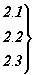 Нумерация пунктов второго раздела отчета 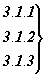 Нумерация пунктов первого подраздела третьего раздела отчета 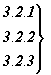 Нумерация пунктов второго подраздела третьего раздела отчета а)________________б)________________1)______________2)______________в)________________  Таблица_________________     ____________________                                    номер                     наименование таблицы 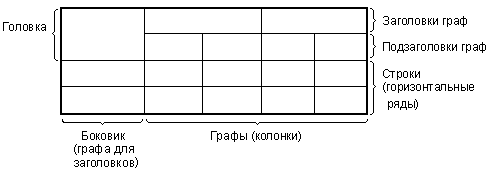 